07.04.20. Предмет: Русский языкТема: Упражнение в выделении признаков имени прилагательного  как части речи.1. Повтори пройденный материал!Учебник стр. 64 – 85 (прочитай правила).2. Учебник с. 86 упр. 150.3. Работа в тетради (записываем дату! Классная работа – писать не нужно!)::Учебник с. 86 упр.151 (списать в тетрадь). Далее по заданию.Упр. 152 УСТНО!!! (писать не нужно в тетрадь!)4. Упр. 153  на оценку! Выполнить все задания к упражнению. Сдать в виде фото!Дополнительно:Выполни тренировочные задания https://resh.edu.ru/subject/lesson/6306/train/200775/ЯНДЕКСУЧЕБНИК07.04.2020г. Предмет: МатематикаТема урока: Увеличение и уменьшение числа в 10, в 100 раз.1. Устный счёт.1 . 20 увеличить в 3 раза и уменьшить в 2 раза.2. 40 увеличить на 32.3. Во сколько раз 100 больше, чем 2?4. Уменьшите 100 на 1 десяток,5. Уменьшите 80 на 1 единицу.6. От какого числа надо отнять 40, чтобы получить 60?7. Сколько троек в числе 30?8. Увеличьте 37 м на 24 м.9. В мастерской было 60 парт. Четыре дня ремонтировали по 9 парт ежедневно. Сколько парт осталось отремонтировать?2. Изучение нового материала.Вспомни,  что обозначает увеличить НА, увеличить В, уменьшить НА, уменьшить В. Приведи примеры (устно)(В это х или :        НА это + или -  )Вспомни умножение числа на 10.-Что нужно сделать? (нужно к числу дописать 0! 3х10=30   5х10=50)-Сколько 0 мы дописали в результате? ( один 0, т.к в числе 10 один 0)4. Вспомни деления числа на 10.- Что нужно сделать? (нужно убрать 0!  30 : 10 = 3   50 : 10 = 5)-Сколько 0 мы убрали в результате? ( один 0, т.к в числе 10 один 0)5. Как ты думаешь, что нужно сделать,  чтобы умножить число на 100?А как разделить число на 100? (обрати внимание в 100 !)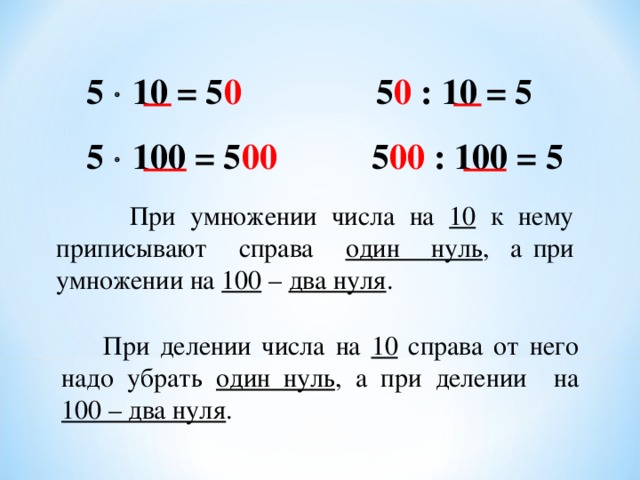 3. Работа с учебником. Стр. 47  № 1, 2, 7, ? выполняем УСТНО!!! (писать в тетрадь не нужно!)4. Работа в тетради.Стр. 47 № 3,  № 5 (1), № 6 (1)5. Самостоятельная работа.7 х 10      600 : 10     80 х 10      500 : 100     6 х 100Стр. 47 № 5 (3) ,  №6 (2, 3).07.04.20. Предмет: Литературное чтениеТема: А.П. Платонов «Цветок на земле».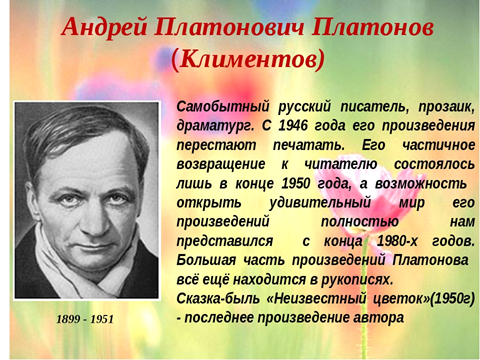 2. Знакомство с новым произведением.- Рассмотрите иллюстрации на с. 131, 134.-  О чём, по-вашему,  рассказ?-  Кто герои рассказа?-  Какими могут быть события в рассказе с таким названием?-  «Глаза жмурятся». Как вы понимаете это выражение?-  А «Глаза смежать». Как это?Объясните значение слов:- «Колхоз» (Форма коллективного ведения хозяйства, при которой средства производства (земля, оборудование, скот, семена и т. д.) находились в совместной собственности и под общественным управлением его участников).- «Ферма» (Сельскохозяйственное предприятие, занимающееся производством сельскохозяйственной продукции: молока, мяса и т.д.)- «Пастбище» (Место, где пасётся скот) - «Печка» (Устройство для отапливания помещений, приготовления пищи. Имеет спальное место.)3. Работа с учебником. Чтение текста стр. 129 – 135.Составить план текста. (готовый план из интернета не брать!) ФОТО!07.04.2020г. Предмет: Окружающий мирТема урока: Золотое кольцо России1. Работа с темой урока.Прочитай  в учебнике на стр. 87 определение «Золотое кольцо России»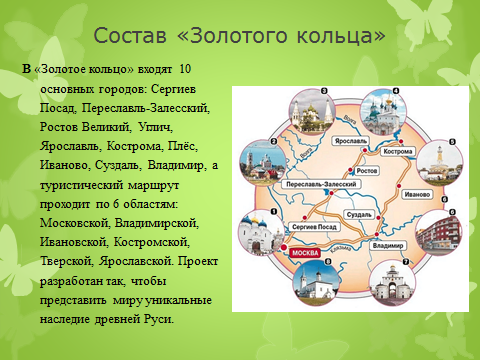 2. Просмотри видеоролик https://www.youtube.com/watch?time_continue=66&v=woxOPAutcNI&feature=emb_logo(видео отправлено)3. Подготовить сообщение (в тетради) ИЛИ  презентацию по плану:Год основанияКто был основателемДостопримечательности.Численность населения на сегодняшний день.К 10.04.20.